INFORME TRIMESTRAL DE ACTIVIDADES OCTUBRE, NOVIEMBRE Y DICIEMBRE 2023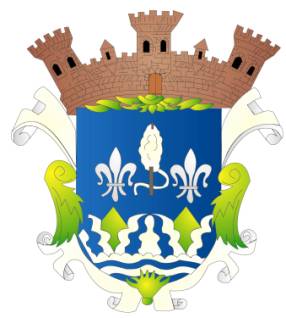 Atentamente“2023, Año del Bicentenario del Nacimiento del Estado Libre y Soberano de Jalisco”__________________________________________C. María de los Ángeles Dávila de la Torre.REGIDORA MUNICIPALEMAGACTIVIDADES DE COMISIÓN ORDINARIA OBJETIVOSFECHAOBSERVACIONES Sesión de Comisión de Rastros y Servicios complementariosSesión ordinaria de la comisión en continuidad al cumplimiento de la ley de las comisiones municipales en calidad de presidenta.Viernes 13 de Octubre de 2023Vigésimo Sexta Sesión OrdinariaSesión de Comisión de Fomento Agropecuario, Forestal y AcuícolaSesión ordinaria de la comisión en continuidad al cumplimiento de la ley de las comisiones municipales en calidad de presidenta.Viernes 13 de Octubre de 2023Vigésimo Sexta Sesión OrdinariaSesión Ordinaria Por instrucciones del C. Presidente Municipal y con fundamento en lo dispuesto  por los artículos 47 fracción III y 49 fracción II, de la Ley del Gobierno y la Administración Pública del Estado de JaliscoLunes 30 de Noviembre de 2023Vigésimo Cuarta Sesión OrdinariaSesión de Comisión de Rastros y Servicios complementariosSesión ordinaria de la comisión en continuidad al cumplimiento de la ley de las comisiones municipales en calidad de presidentaViernes 17 de Noviembre de 2023Vigésimo Séptima  Sesión OrdinariaSesión de Comisión de Fomento Agropecuario, Forestal y AcuícolaSesión ordinaria de la comisión en continuidad al cumplimiento de la ley de las comisiones municipales en calidad de presidenta.Viernes 17 de Noviembre de 2023Vigésimo Séptima  Sesión OrdinariaSesión OrdinariaPor instrucciones del C. Presidente Municipal y con fundamento en lo dispuesto  por los artículos 47 fracción III y 49 fracción II, de la Ley del Gobierno y la Administración Pública del Estado de JaliscoJueves 30 de Noviembre de  2023Vigésimo Quinta Sesión OrdinariaSesión de Comisión de Rastros y Servicios complementarios Sesión ordinaria de la comisión en continuidad al cumplimiento de la ley de las comisiones municipales en calidad de presidenta.Viernes 15 de Diciembre de 2023Vigésimo Octava Sesión OrdinariaSesión de Comisión de Fomento Agropecuario, Forestal y AcuícolaSesión ordinaria de la comisión en continuidad al cumplimiento de la ley de las comisiones municipales en calidad de presidenta.Viernes 15 de Diciembre de 2023Vigésimo Octava Sesión OrdinariaSesión OrdinariaPor instrucciones del C. Presidente Municipal y con fundamento en lo dispuesto  por los artículos 47 fracción III y 49 fracción II, de la Ley del Gobierno y la Administración Pública del Estado de JaliscoViernes 08 de Diciembre de 2023Vigésimo Sexta Sesión OrdinariaSesión SolemnePor instrucciones del C. Presidente Municipal y con fundamento en lo dispuesto  por los artículos 47 fracción III y 49 fracción II, de la Ley del Gobierno y la Administración Pública del Estado de Jalisco Lunes 18 de Diciembre de 2023Sesión  Solemne 80 Aniversario de Historia y Grandeza de El Salto.